КОНКУРС ДОКЛАДОВ на IV научно-практическую конференцию молодых исследователей«Местное самоуправление в Кыргызской Республике: состояние и перспективы-2018»Срок подачи докладов – до 30 марта 2018 года (предварительно)Уважаемые студенты, магистранты, молодые преподаватели и ученые, государственные и муниципальные служащие!В  мае 2018 года (предварительно) состоится IV научно-практическая конференция молодых исследователей «Местное самоуправление в Кыргызской Республике: состояние и перспективы-2018». Организаторы конференции: Институт политики развития в рамках Проекта «Голос граждан и подотчетность органов МСУ: бюджетный процесс», финансируемого Правительством Швейцарии через Швейцарское Управление по Развитию и Сотрудничеству (SDC) , Государственная кадровая служба Кыргызской Республики, Академия государственного управления при Президенте Кыргызской Республики, Государственное агентство по делам МСУ и межэтнических отношений при Правительстве Кыргызской Республики. Цель конференции – определение  актуальных проблем развития местного самоуправления и содействие в поиске путей их решения.Задачи конференции:привлечение ник интереса студентов, магистрантов, молодых преподавателей и ученых, государственных и муниципальных служащих Кыргызской Республики к развитию местного самоуправления;расширение возможностей участников конференции в получении доступа к актуальной проблематике, прикладным исследованиям и практической информации по вопросам местного самоуправления;повышение потенциала преподавателей на кафедрах государственного и муниципального управления и смежных специальностей;содействие развитию научной мысли в сфере государственного и муниципального управления.В рамках проведения конференции состоится конкурс докладов. Желающие принять участие в консультационных семинарах должны направить заявку в электронной форме заявки, которую можно скачать на сайтах:www.dpi.kg в разделе «Конкурсы и вакансии»,www.vap.kg в разделе «Тендеры» на имя Жаналиевой Гузель, специалиста Института политики развития, по адресу: GJanalieva@dpi.kg  Заявки на участие в семинарах принимаются до 10 декабря 2017 года. Наличие научного руководителя по теме доклада для студентов – обязательно. Один участник конкурса может иметь одного научного руководителя, один научный руководитель может быть руководителем нескольких докладов. Оргкомитет конференции проведет для научных руководителей докладов с 25 декабря по 30 декабря 2017 года (предварительно) в городе Бишкеке семинар , в программу которого войдет обучение по общим сведениям о МСУ и муниципальной службе, методам научных исследований и академическому письму, по направлениям конкурса докладов. Для более эффективной организации семинара, участник конкурса и научный руководитель должны заранее определить и указать в заявке тематическую секцию и примерную тему доклада. В помощь участникам конкурса  их научным руководителям будут проведены открытые лекции в вузах страны (предварительно). Лекторами выступят представители организаторов конференции. График, время и место проведения открытых лекций будут размещены на сайтах: www.dpi.kg и www.vap.kg в разделе «Новости» и на соответствующих кафедрах вузов.Доклады для учатия в конкурсе должны быть направлены в Оргкомитет конференции (Институт политики развития) в соответствии с требованиям, указанными в Приложении 1 до 30 марта 2018 года (предварительно). При оценке докладов будет использована программа «Антиплагиат». Конкурс проводится в два этапа. Конкурсная комиссия отберет доклады, авторы которых выступят с презентациями своих докладов на конференции, по итогам которой будут определены лучшие доклады. Лучшие доклады будут отмечены призами и ценными подарками, также будут опубликованы в: сборнике материалов конференции, «Вестник АГУ ПКР» и в журнале «Муниципалитет» (предварительно). Отдельно будут поощрены научные руководители докладов лучших докладов.Тематические секции конференции: 1) организационно-правовые основы местного самоуправления; 2) ресурсы и результаты деятельности местного самоуправления; 3) муниципальная служба (кадры местного самоуправления);4) роль местного самоуправления в развитии общества. Требования к авторам докладов и памятка докладчикам приведены в Приложении 1. Список примерных тем докладов приведен в Приложении 2, а также размещен на сайте сайтах: www.dpi.kg и www.vap.kg, в разделе «Конкурсы и вакансии», однако докладчики могут выбрать собственную тему доклада (исследования).Доклады будут сгруппированы в две категории: 1) студенты (бакалавриата и специалитета); 2) магистранты, молодые преподаватели  и ученые  (включая аспирантов, соискателей и исследователей-практиков), государственные и муниципальные служащие. Доклады принимаются на государственном и официальном языках Кыргызской Республики. Рефераты опубликованных работ в качестве докладов не принимаются.Все вышеперечисленные мероприятия проводятся в рамках Проекта «Голос граждан и подотчетность органов МСУ: бюджетный процесс», финансируемого Правительством Швейцарии через Швейцарское Управление по Развитию и Сотрудничеству (SDC) и выполняемого Институтом политики развития. Целью Проекта является более прозрачное и эффективное управление местными финансами со стороны органов МСУ через повышенную подотчетность перед местными сообществами и более активное участие граждан в принятии решений на местах.   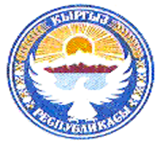 ГОСУДАРСТВЕННАЯ КАДРОВАЯ СЛУЖБА КЫРГЫЗСКОЙ РЕСПУБЛИКИГОСУДАРСТВЕННОЕ АГЕНТСТВО  ПО ДЕЛАМ МЕСТНОГО САМОУПРАВЛЕНИЯ И МЕЖЭТНИЧЕСКИХ ОТНОШЕНИЙ ПРИ ПРАВИТЕЛЬСТВЕ КЫРГЫЗСКОЙ РЕСПУБЛИКИАКАДЕМИЯ ГОСУДАРСТВЕННОГО УПРАВЛЕНИЯ ПРИ ПРЕЗИДЕНТЕ КЫРГЫЗСКОЙ РЕСПУБЛИКИ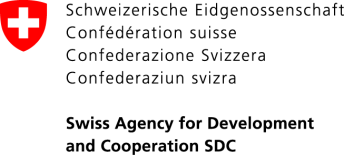 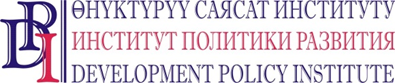 